CUENTOS PARA COMPARTIR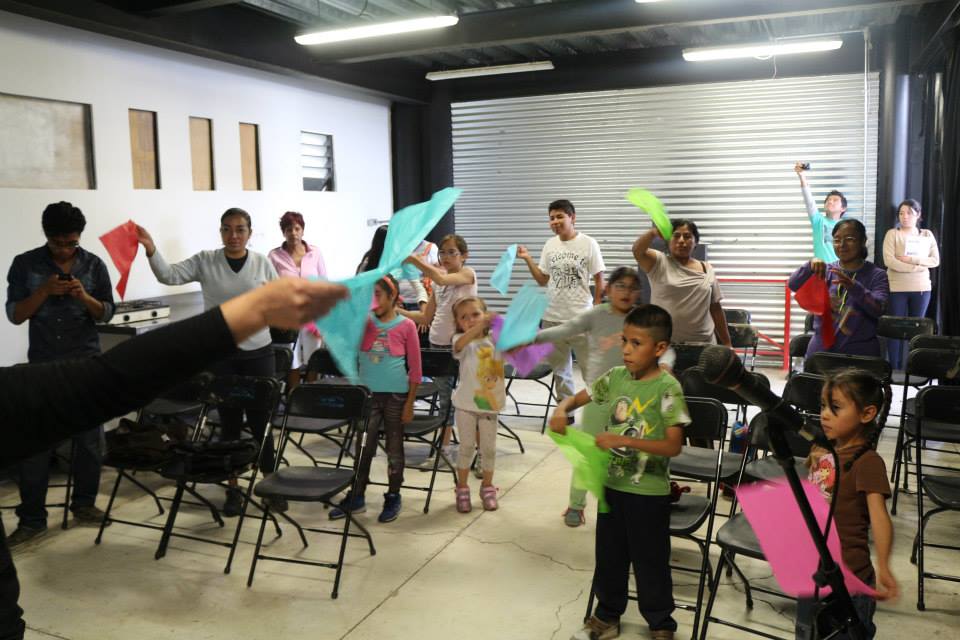 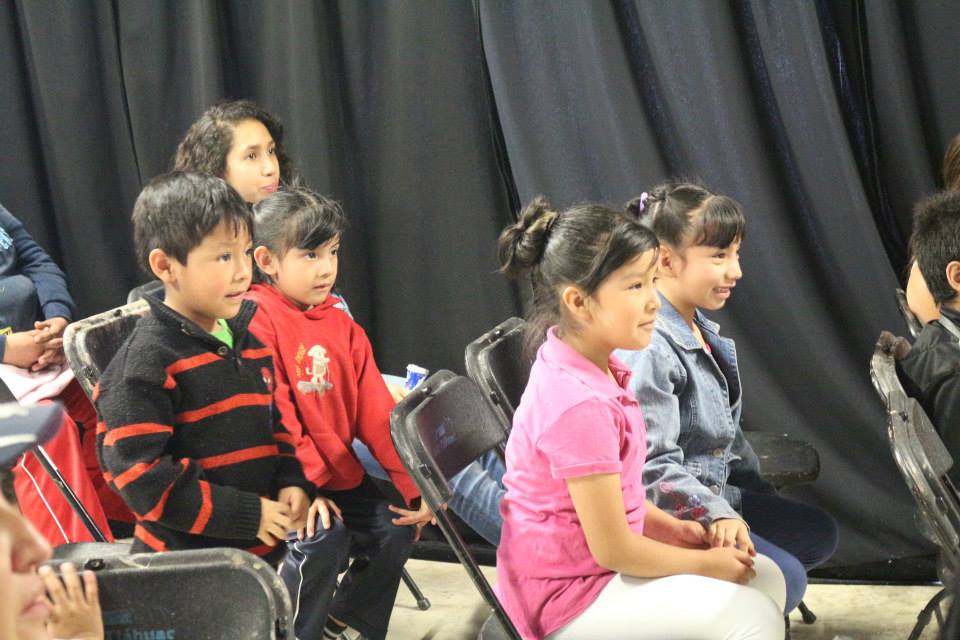 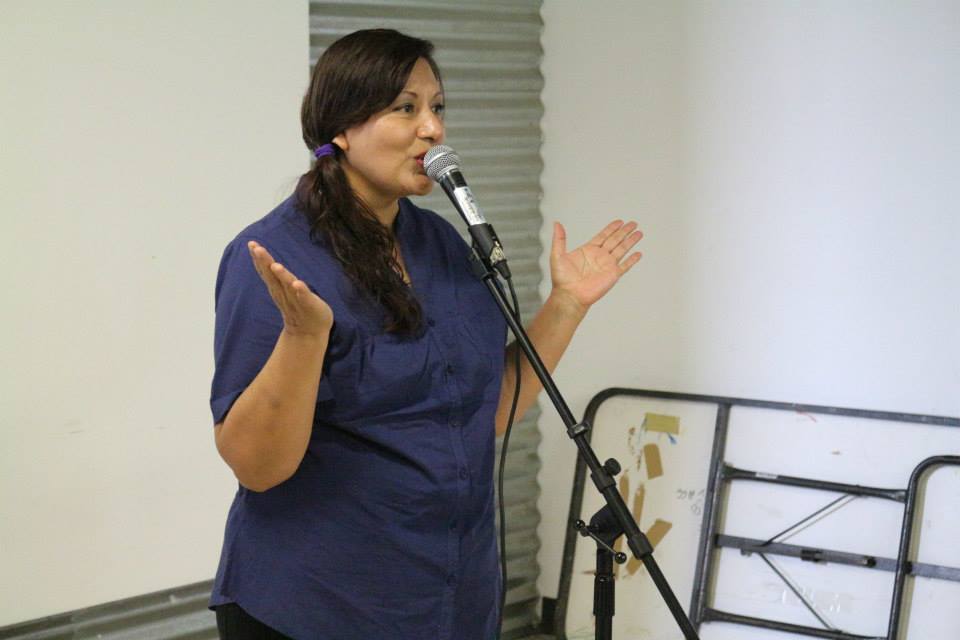 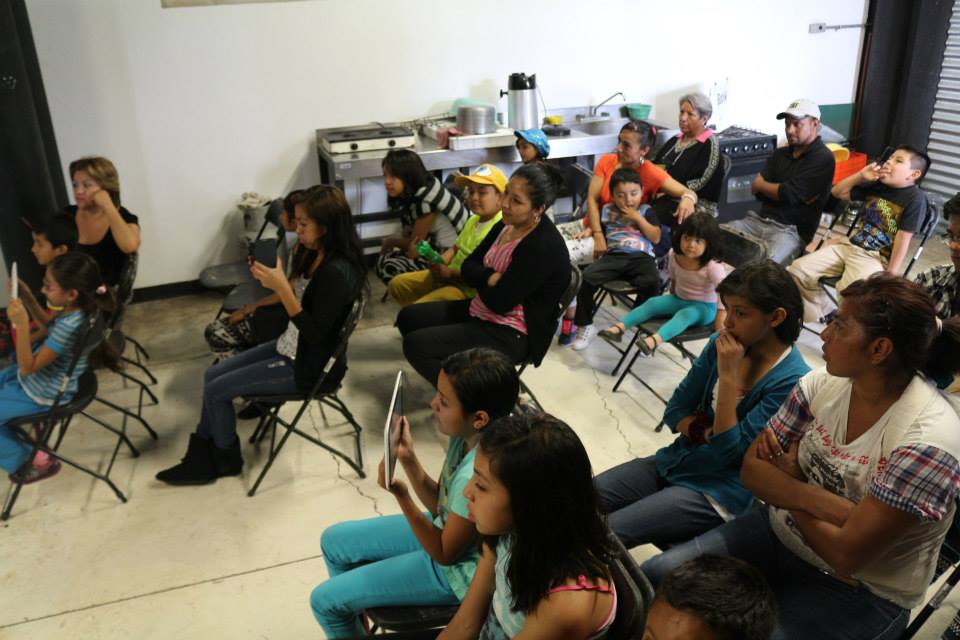 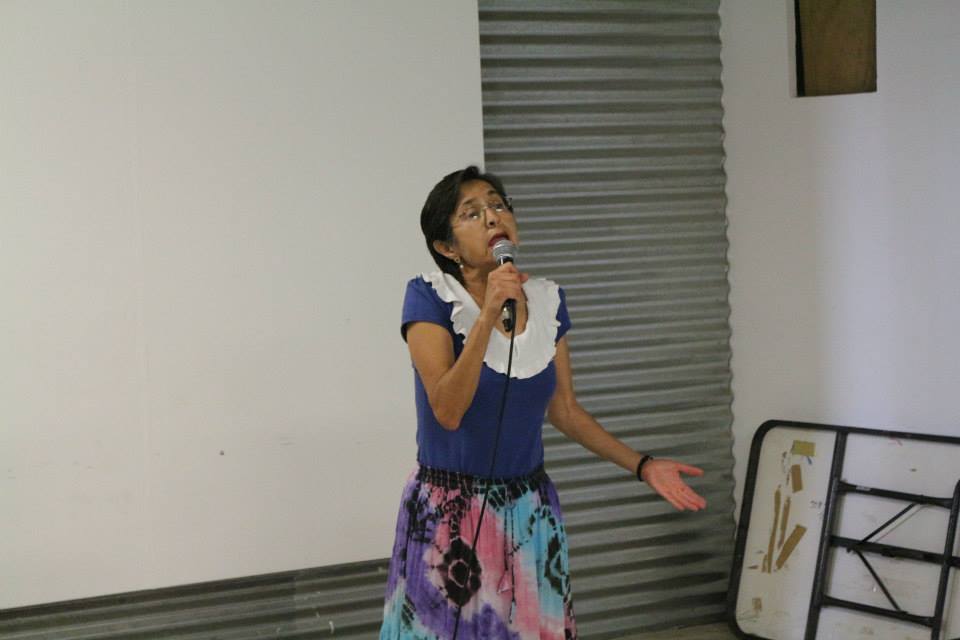 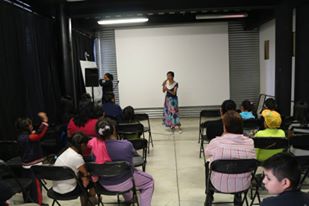 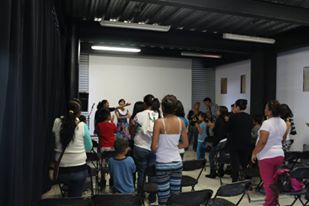 